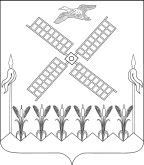 АДМИНИСТРАЦИЯКОПАНСКОГО СЕЛЬСКОГО ПОСЕЛЕНИЯ  ЕЙСКОГО РАЙОНАП О С Т А Н О В Л Е Н И Ест.КопанскаяО квалификационных требованиях для замещения должностей муниципальной службы администрацииКопанского  сельского поселения Ейского района В соответствии со статьей 9 Федерального закона от 2 марта 2007 года           № 25-ФЗ «О муниципальной службе в Российской Федерации»,                         статьей 7 Закона Краснодарского края от 8 июня 2007 года № 1244-КЗ «О муниципальной службе в Краснодарском крае», Закона Краснодарского края от 3 мая 2012 года № 2490-КЗ «О типовых квалификационных требований для замещения должностей муниципальной службы в Краснодарском крае», Уставом Копанского  сельского поселения Ейского района   п о с т а н о в л я ю: 1. Утвердить квалификационные требования к стажу муниципальной службы или стажу работы по специальности, направлению подготовки по ведущим и младшим  должностям муниципальной службы администрации Копанского  сельского поселения  Ейского района (прилагается).2. Квалификационные требования к знаниям и умениям, которые необходимы для исполнения должностных обязанностей по ведущим и младшим  должностям муниципальной службы администрации Копанского сельского поселения  Ейского района, устанавливаются в зависимости от области и вида профессиональной служебной деятельности муниципального служащего его должностной инструкцией. Должностной инструкцией муниципального служащего могут также предусматриваться квалификационные требования к специальности, направлению подготовки.3. Высшее или среднее профессиональное образование лиц, замещающих должности муниципальной службы администрации Александровского сельского поселения Ейского района, необходимо подтвердить дипломом установленного образца, выданным учебным заведением, имеющим государственную аккредитацию.В случае если специальные профессиональные знания, подтвержденные документом государственного образца о высшем или среднем профессиональном образовании, не соответствуют направлениям деятельности администрации Копанского  сельского поселения Ейского района, учитывается документ государственного образца о дополнительном профессиональном образовании по соответствующим направлениям деятельности администрации Копанского  сельского поселения Ейского района.4. Утвержденные квалификационные требования применять при:поступлении граждан на муниципальную службу для замещения должностей муниципальной службы администрации Копанского  сельского поселения Ейского района;при назначении на должность в порядке перевода муниципальных служащих для замещения должностей муниципальной службы администрации  Копанского  сельского поселения Ейского района;разработке должностных инструкций лиц, замещающих должности муниципальной службы администрации Копанского  сельского поселения Ейского района;организации и обеспечения выполнения лицами, замещающими должности муниципальной службы администрации Копанского  сельского поселения Ейского района;включения в кадровый резерв администрации Копанского  сельского поселения Ейского района;присвоении классных чинов муниципальной службы, в том числе очередных, проведении аттестации.5. Считать утратившим силу постановление администрации Копанского  сельского поселения Ейского района от 9  января 2018  года № 2  «О квалификационных требованиях для замещения должностей муниципальной службы администрации Копанского  сельского поселения Ейского района».6. Начальнику общего отдела администрации  Копанского  сельского поселения Ейского района Л.В.  Скляренко:обнародовать настоящее постановление в специально установленных местах, в соответствии с Порядком опубликования (обнародования) муниципальных правовых актов, затрагивающих права, свободы и обязанности человека и гражданина;разместить настоящее постановление на официальном сайте Копанского  сельского поселения Ейского района в сети «Интернет».7. Настоящее решение вступает в силу со дня его официального обнародования.Глава Копанского  сельскогопоселения Ейского района                                                          И.Н. ДиденкоПРИЛОЖЕНИЕУТВЕРЖДЕНЫпостановлением администрации                                                                     Копанского  сельского поселения Ейского районаот 12.02.2018  №  16КВАЛИФИКАЦИОННЫЕ ТРЕБОВАНИЯ к стажу муниципальной службы или стажу работы по специальности, направлению подготовки по ведущим и  младшим  должностям муниципальной службы администрации Копанского  сельского поселения  Ейского районаНачальник общего отдела                                                 Л.В. Скляренко  от         12.02.2018                                                                          №      16   Группа  должностейКвалификационные требованияКвалификационные требованияГруппа  должностейк уровню профессионального образованияк стажу муниципальной 
службы или стажу работы по специальности, направлению подготовкиВедущие должности муниципальной службыВысшее образование по профилю деятельности отраслевого (функционального) органа администрации Копанского  сельского поселения Ейского района или по профилю замещаемой должностиСтаж муниципальной службы не менее двух лет или стаж работы по специальности, направлению подготовки не менее трех лет.Квалификационные требования к стажу муниципальной службы или стажу работы по специальности, направлению подготовки  не предъявляются к выпускнику очной формы обучения образовательной организации высшего образования в случае:заключения между ним и администрацией Копанского  сельского поселения Ейского района договора о целевом обучении за счет средств местного бюджета и при поступлении на муниципальную службу в срок, установленный договором о целевом обучении;заключения договора между ним и одним из государственных органов Краснодарского края или органов местного самоуправления в Краснодарском крае о прохождении практики в течение всего периода обучения;осуществления им полномочий депутата законодательного (представительного) органа государственной власти Краснодарского края или полномочий депутата представительного органа муниципального образования.Для лиц, имеющих дипломы специалиста или магистра с отличием, в течение трех лет со дня выдачи диплома устанавливаются квалификационные требования к стажу муниципальной службы или стажу работы по специальности, направлению подготовки для замещения ведущих должностей муниципальной службы - не менее одного года стажа муниципальной службы (государственной службы) или стажа работы по специальности, направлению подготовки.Младшие должности муниципальной службыСреднее профессиональное образование по профилю замещаемой должностиТребования к стажу не предъявляются.